Anexa 13Formularul de înregistrare individuală a participanților la operațiunile finanțate prin POCU 2014-2020Cod SMIS proiect: 148511Axă prioritară: 4: Incluziunea socială și combaterea sărăciei  Titlu proiect: ESS - Economie Socială Sustenabilă în mediul ruralOIR/OI responsabil:  OIRPOSDRU CENTRUSecțiunea A. La intrarea în operațiune-Date de contact:Nume, prenume:………………………………………………………………………Adresa domiciliu, locul de reședință, telefon, e-mail:………………………………………………………………………………………………………………………………………………………………………………………………………………………………………………………………………………………………………………………………………………………………………………………………………………………………………………………………………………………………………- Data intrării în operațiune:- CNP:- Zonă: 	Urban Rural- Localizare geografică: Regiune: Județ: Unitate teritorial administrativă: - Gen:	Masculin	Feminin- Vârsta: Persoană cu vârsta sub 25 aniPersoană cu vârsta cuprinsă între 25 și 54 aniPersoană cu vârsta peste 54 de ani- Categoria de Grup Țintă din care face parte                - Situația pe piața forței de muncă persoană ocupată AngajatAngajat pe cont propriuȘomerȘomer de lungă duratăPersoană inactivă (inclusiv copii antepreșcolari, preșcolari, elevi etc.)Alta categorie de inactivi în afara de cei din educație și formare- Nivel de educație: Studii Educație timpurie (ISCED 0)Studii primare (ISCED 1)                                                Studii gimnaziale (ISCED 2)Studii liceale (ISCED 3)Studii postliceale (ISCED 4)Studii superioare (ISCED 5) Studii superioare (ISCED 6)Studii superioare (ISCED 7)Studii superioare (ISCED 8)fără ISCED- Persoană dezavantajată:  DaNUNotă: Prin completarea și semnarea acestui formular vă exprimați consimțământul cu privire la utilizarea și prelucrarea datelor cu caracter personal.Datele dumneavoastră personale, înregistrate/ colectate în cadrul derulării proiectelor POCU, nu sunt prelucrate în nici un scop în afară de cele menționate în formularul de înregistrare individuală și nu sunt comunicate către nici un terț, excepție făcând doar instituțiile/ autoritățile publice, conform prevederilor legale în vigoare.Participanți care trăiesc în gospodării fără persoane ocupate cu copii aflați în întreținere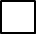 Participanți care trăiesc în gospodării alcătuite dintr-un părinte unic cu copil aflat în întreținereMigranțiParticipanți de origine străinăMinoritățiEtnie romăAlta minoritate decât cea de etnie romăComunități marginalizateParticipanți cu dizabilitățiAlte categorii defavorizatePersoane fără adăpost sau care sunt afectate de excluziunea locativăNiciuna din opțiunile de mai susSemnătura participantSemnătura responsabil cu înregistrarea participanțilorData:Data: